Calendari Sportello didattico IPC –Deliceto-Tecniche Professionali e Amministrative per le classi 3^ e 5^D Prof.ssa Paoletta AntoniettaIl Dirigente Scolastico( F.to prof. Ottone Perrina)Firma autografa sostituita a mezzo stampaAi sensi art. 3 comma 2, lgs n. 39/1993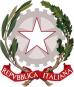 ISTITUTO OMNICOMPRENSIVO DEI MONTI DAUNIScuola Infanzia, Primaria e Secondaria di I GradoBOVINO - CASTELLUCCIO DEI SAURI –- PANNI Istituto Istruzione Superiore di II GradoACCADIA – BOVINO – DELICETO Via dei Mille n. 10  –  71023   BOVINO (FG) - C.F. 80031240718  -  C.M. FGIC81600Nwww.istitutocomprensivobovino.edu.it   e-mail: fgic81600n@istruzione.it   fgic81600n@pec.istruzione.itUff. Amm.  tel. 0881/912067 – 961067 – 913089www.istitutocomprensivobovino.edu.it   e-mail: fgic81600n@istruzione.it   fgic81600n@pec.istruzione.itUff. Amm.  tel. 0881/912067 – 961067 – 913089 Mercoledì22/02/202313:0014:00Lunedì13/03/202315:3017:30Lunedì27/02/202313:0014:00 Giovedì16/03/202317:0019:00Lunedì27/02/202315:3017:30Lunedì20/03/202315:3017:30 Giovedì02/03/202317:0019:00Giovedì23/03/202317:0019:00Lunedì06/03/202315:3017:30    Lunedì27/03/202315:3017:30 Giovedì09/03/202317:0019:00